Spiritual and Wellness Expo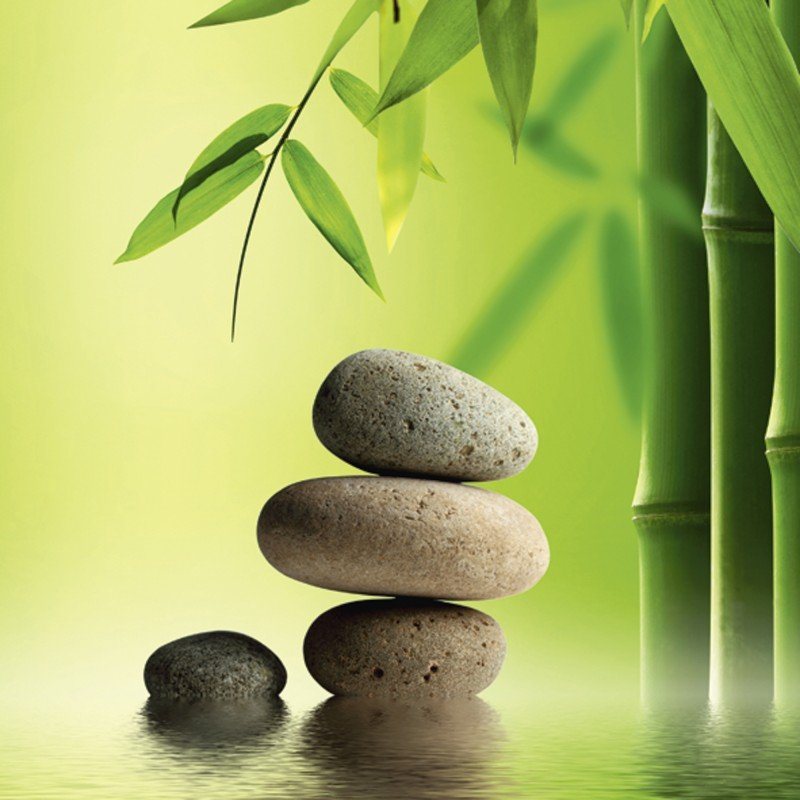 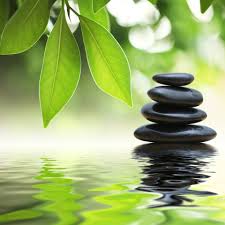 At theFamee Furlane of Hamilton3457 Hendershot Rd, BINBROOK, ON905-541-4051 CellSunday, Oct 2710:00 am – 5:00 pm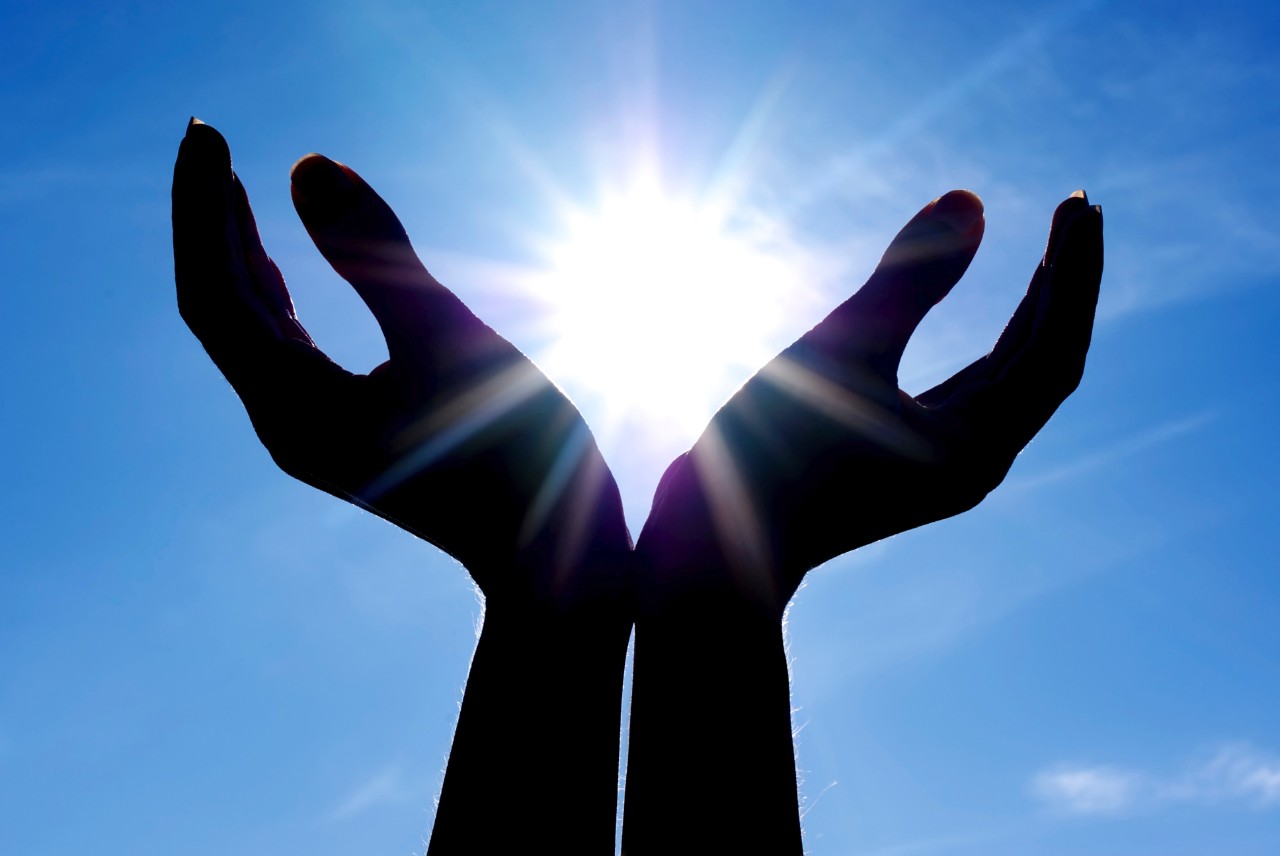 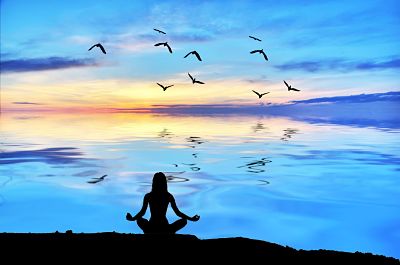          Guest speakers—TBAVendors: Please email meFor an applicationEarly bird deadline Sep 9info@fameefurlane.ca